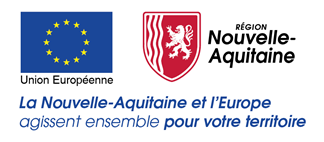 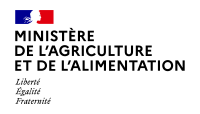 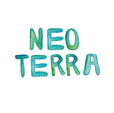 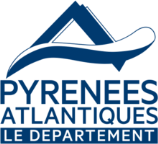 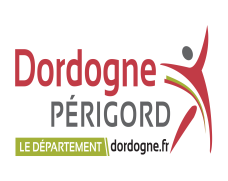        V1.0 du 23/12/2020Le document Word ne doit en aucun cas être modifié par le bénéficiaire. Toutes modifications ou suppressions de paragraphes pourront entrainer l’irrecevabilité de la demande.Mise en ligne des appels à projets Pastoralisme, du formulaire et de la notice 2021 sur les sites de la Région Nouvelle-Aquitaine et Europe en Nouvelle-Aquitaine.     IDENTIFICATION DU DEMANDEURPour les personnes moralesPour les personnes physiquesCOORDONNEES DU DEMANDEURCOORDONNÉES DU COMPTE BANCAIRE SUR LEQUEL VOUS DEMANDEZ LE VERSEMENT COORDONNÉES DU COMPTE BANCAIRE SUR LEQUEL VOUS DEMANDEZ LE VERSEMENT DE L’AIDECARACTÉRISTIQUES DU PROJET : AMELIORATIONS PASTORALES EETSDELAIS DE REALISATIONVoir paragraphe 4.1 - Délais de réalisation sur la notice p 7.FOCUS: TRES IMPORTANTLa date prévisionnelle de fin de travaux sera inscrite dans la décision juridique attributive de l’aide si votre dossier reçoit un avis favorable. Or, c’est cette date qui détermine le déclenchement d’un délai de douze mois pour l’envoi de votre déclaration de fin d’achèvement de l’opération et l’envoi de votre demande de solde (qui comprend un décompte final des dépenses effectuées ainsi que la liste des aides publiques perçues et leurs montants respectifs).En l’absence de réception de ces documents par le service instructeur au terme de la période de douze mois, qui court à partir de la date prévisionnelle de fin d’opération, aucun paiement ne peut intervenir au profit du bénéficiaire.C’est pourquoi, il est nécessaire d’évaluer avec rigueur le délai dans lequel vous envisagez de réaliser votre opération et sa date d’achèvement car c’est elle qui conditionne la date limite de demande de paiement.Enfin, votre dernière demande de paiement doit être envoyée au service instructeur au plus tard le 30 juin 2024 car au-delà de cette date aucun nouveau paiement ne sera traité dans le cadre du programme 2014-2020.DÉPENSES PRÉVISIONNELLESLes dépenses prévisionnelles du projet sont détaillées dans l’annexe 1  du présent formulaire.Montant total des dépenses prévisionnelles « Investissements d’amélioration pastorale» et « conduite du troupeau »CRITERES DE SELECTION *Voir notice jointe (cf article n°1.6 p 4)   PLAN DE FINANCEMENT PREVISIONNEL DU PROJETENGAGEMENTS DU DEMANDEUR (cocher les cases nécessaires)Les informations recueillies font l’objet d’un traitement informatique destiné à instruire votre dossier de demande d’aide publique. Conformément à la loi «informatique et libertés» du 6 janvier 1978, vous bénéficiez d’un droit d’accès, de rectification et de suppression des informations qui vous concernent. Si vous souhaitez exercer ce droit et obtenir communication des informations vous concernant, vous devez vous adresser à la Région Nouvelle-AquitaineDEPENSES PREVISIONNELLES SUR DEVIS (INVESTISSEMENTS D’AMELIORATIONS PASTORALES)    					Annexe 1A1) InvestissementsA2) Achat matériaux pour auto-construction (le cas échéant)A3) Frais salariaux supportés par le demandeur (travaux en régie)Salaire + charges patronales.Le nombre de jours travaillés sur une année normale est de 228 jours pour un ETP.(Coût salarial sur la période x temps de travail sur l’opération) / temps de travail sur la période      B) Dépenses d’investissement « Conduite du troupeau »Annexe 2 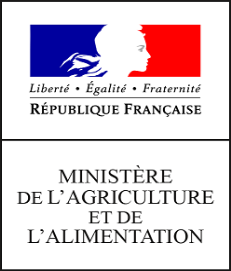 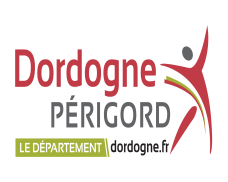 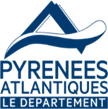  Etes-vous soumis aux règles de la commande publique ?Version 1.0 du 01/08/2018Conformément à la réglementation européenne et nationale, le service instructeur doit vérifier dans le cadre d’une demande de subvention, si le demandeur est soumis aux règles de la commande publique.Sont soumis aux règles de la commande publique : (cochez la case qui vous concerne dans la mesure du possible) l'État et ses Établissements publics les collectivités territoriales et les Établissements publics locaux  les organismes de droit privé mandataire d'un organisme soumis au code des marchés publics les organismes de droit privé ou public ayant décidé d’appliquer le code des MP les pouvoirs adjudicateurs soumis à l'ordonnance du 23 juillet 2015 organisme reconnus de droit public (Attention : association loi 1901 de droit privé OQDP). Si vous n’avez pas su identifier la catégorie à laquelle vous appartenez, merci de renseigner les champs ci-dessous : La structure __________________________________ (reprendre dénomination sociale) est :dotée de la personnalité juridique :  		 OUI		 NONPréciser la forme juridique : __________________________________En cas de réponse négative, donner toutes précisions utiles2-	créée pour satisfaire spécifiquement des besoins d’intérêt général ayant un caractère autre qu’industriel ou commercial : 		 OUI		 NONJoindre une copie des statuts et donner toutes précisions utiles (exemple : dans le cas d’une association : reconnaissance d’intérêt général ou d’utilité publique3- 	merci de répondre à ces trois hypothèses:Soit l'activité de la structure est financée majoritairement par l’État, les collectivités territoriales ou d’autres organismes de droit public.                          OUI                  NONJoindre un état des sources de financement sur la période budgétaire en cours et donner toutes précisions utilesSoit la gestion de la structure est soumise à un contrôle par l’État, les collectivités territoriales ou d’autres organismes de droit public.	OUI              	NONJoindre une copie des statuts et donner toutes précisions utilesSoit l'organe d’administration de la structure, de direction ou de surveillance est composé de membres dont plus de la moitié sont désignés par l’État, les collectivités territoriales ou d’autres organismes de droit public.	OUI              	NONJoindre une copie des statuts et donner toutes précisions utiles. Au vu de vos réponses et des documents fournis, le service instructeur procédera à l’analyse « OQDP » et vous tiendra informé de votre soumission, ou non, à la commande publique.N’hésitez pas à contacter le service instructeur pour toute question relative à cette analyse.Annexe 3Formulaire du respect de la commande publiqueAttention ; ce formulaire doit être rempli par le porteur de projet lorsque la demande d’aide FEADER est présentée par :• l’Etat et ses établissements publics, autres que ceux ayant un caractère industriel et commercial ;• les collectivités territoriales et les établissements publics locaux ;• un organisme de droit privé mandataire d’un organisme soumis au code des marchés publics ;• les maitres d’ouvrage publics et privés dont la majorité des ressources proviennent des fonds publics ;• un organisme de droit privé soumis à l’ordonnance n°2015-899 du 23 juillet 2015 relative aux marchés publics et le décret n°2016-360 du 25 mars 2016 relatif aux marchés publics ou bien au Code de la commande publique en vigueur depuis le 1er avril 2019En cas de difficultés, le SI peut vous aider à remplir ce document.V1.2 du 30 septembre 2020Evolution entre les différentes versions :V1.0 du 7 mars 2018 : version originale V1.1 du 12 décembre 2019 : ajout de la référence au code de la commande publique en vigueur depuis le 1er avril 2019, mis à jour des seuils V 1.2 du 20/08/2020 : - ajout de modifications relatives au code de la commande publique en vigueur depuis le décret n°2019-1344 du 12 décembre 2019, mis à jours des seuils, 25 000 -> 40 000 HT.- ajout de modifications relatives au code de la commande publique en vigueur depuis le décret n° 2019-1375 du 17 décembre 2019 modifiant le seuil de transmission au contrôle de légalité des marchés publics des collectivités territoriales et de leurs établissements publics. Mis à jour des seuils, 209 000 -> 214 000 HT   ̵ ajout des modifications relatives au code de la commande publique en vigueur depuis le décret ° 2018-1225 du 24 décembre 2018 portant diverses mesures relatives aux contrats de la commande publique ajoutant la passation de marché public y compris un marché public de défense ou de sécurité, négocié sans publicité ni mise en concurrence préalables portant sur des travaux, fournitures ou services innovants répondant à un besoin dont la valeur estimée est inférieure à 100 000 euros hors taxes.- ajout des modifications relatives au décret n°2020-893 du 22 juillet 2020 portant relèvement temporaire du seuil de dispense de procédure pour les marchés publics de travaux et de fourniture de denrées alimentaires pour les produits livré avant le 10/12/2020, et le relèvement temporaire du seuil des marchés de travaux sans publicité ni mise en concurrence pour répondre à des besoins dont la valeur est inférieur à 70 000 HT jusqu’au 10/07/2021, 40 000 -> 70 000 HTN° de SIRET : ______________________________________________________________Nom du bénéficiaire physique ou raison sociale : _________________________________________________________________________________________________________Libellé de l’opération : ______________________________________________________Intitulé du marché :_________________________________________________________Objet du marché :__________________________________________________________Date de notification ________________________________________________________N° du marché (dans le cas où votre opération comporte plusieurs marchés) :___________A remplir par le porteur de projetSi votre opération comporte plusieurs marchés, ou plusieurs lots, il est nécessaire de réaliser un rapport d’instruction par marché afin d’assurer une analyse claire, exhaustive et traçable.Confirmation du respect des règles de la Commande publique à remplir, dater et signer par le porteur de projetPièces du (des) marché (s) public (s) à joindre à votre dossier pour la réalisation de votre projet faisant l’objet d’une demande d’aide Les pièces relatives à la publicité du (des) marché(s) public(s)Les pièces à fournir pour la vérification du (des) marché(s) public(s)Confirmation du respect des règles de la Commande publique à remplir, dater et signer par le porteur de projetN° de dossier Osiris :_______________________________________________________Cadre à remplir par l’administration Le bénéficiaire est informé que la date  de commencement du marché public, soit sa date de notification, constitue un commencement d’exécution de l’opération FEADER et qu’à ce titre, la date de commencement du marché public doit être postérieure à la date de début d’éligibilité de l’opération FEADER, telle que définie dans la notice explicative du dispositif. A défaut l’opération FEADER pourra être considérée comme inéligible.Confirmation du respect de la commande publiqueJe, soussigné, (NOM, PRÉNOM, QUALITÉ), ………………………………………………………………………………………………….…………………………………………………………………………………………………………………………………………………………………M’engage à respecter les règles de passation des marchés publics pour l’opération ……………………………………..(nom de l’opération), au titre de laquelle je demande une aide FEADER. Ce ou ces marchés publics sont décrits dans le tableau ci-dessous :Vous trouverez au point 2 les pièces du marché public à fournir au service instructeur pour l’instruction de votre demande d’aide□ Je certifie sur l’honneur ne pas être soumis aux règles de la commande publique pour l’opération au titre de laquelle j’ai demandé une aide FEADER.Motif : ……………..						Fait à                                     , leSignature du représentant légal de la structurePièces du (des) marché (s) public (s) à joindre à votre dossier pour la réalisation de votre projet faisant l’objet d’une demande d’aideVous trouverez ci-dessous un rappel des seuils des marchés publics afin de savoir quelles sont les pièces à transmettre au service instructeur  La règlementation relative à la commande publique établit le seuil de dispense de procédure à :< 25 000 € HT jusqu’au 31/12/2019< 40 000* € HT à compter du 01/01/2020 ; < 70 000** €  HT (du 22/07/2020 jusqu’au 10/2021)* pour les marchés répondant aux conditions du décret 2020-893 du 22 juillet 2020 ;< 100 000** €  HT à compter du 25 décembre 2018 pour les marchés répondant aux conditions du décret 2018-1225, pour les marchés portant sur des travaux, fournitures ou services innovants.< 100 000*** €  HT pour les produits livrés avant le 10/12/2020 pour les marchés portant sur les fournitures de denrée alimentaires produites, transformées et stockées avant la date de cessation de l’état d’urgencetout en garantissant, en-dessous de ce seuil, le respect des principes fondamentaux de la commande publique : publicité de la demande, traitement égalitaire des prestataires et transparence de la sélection.Attention : Tous les marchés au-dessus de 214 000 € HT font l’objet d’une transmission au contrôle de légalité en Préfecture.Si vous êtes concernés :  Transmission au contrôle de légalité*En vertu du décret n°2019-1344 du 12 décembre 2019 portant relèvement du seuil de dispense de procédure pour la passation des marchés publics à 40 000 euros hors taxes.Mise à jour des seuils, de < 25 000 € HT à > 40 000 € HT.**En vertu du décret n°2020-893 du 22 juillet 2020 portant relèvement temporaire du seuil de dispense de procédure pour les marchés publics de travaux et de fourniture de denrées alimentaires, les acheteurs peuvent conclure un marché de travaux sans publicité ni mise en concurrence préalables pour répondre à un besoin dont la valeur estimée est inférieure à 70 000 €  HT en lieu et place des 40 000 € HT jusqu’au 10 juillet 2021 inclus.Ces dispositions sont applicables aux lots qui portent sur des travaux et dont le montant est inférieur  à  70 000 euros HT, à condition que le montant cumulé de ces lots n’excède pas 20 % de la valeur totale estimée de tous les lots.Pour les produits livrés avant le 10 décembre 2020, les acheteurs peuvent conclure sans publicité ni mise en concurrence préalables un marché répondant à un besoin dont la valeur estimée est inférieure à              100 000 euros HT portant sur la fourniture de denrées alimentaires produites, transformées et stockées avant la date de cessation de l’état d’urgence sanitaire déclaré par l’article 4 de la loi du 23 mars 2020 susvisée.*** A titre expérimental, pour une période de trois ans à compter de l'entrée en vigueur du décret, les acheteurs soumis à l'ordonnance du 23 juillet 2015 susvisée peuvent passer un marché public, y compris un marché public de défense ou de sécurité, négocié sans publicité ni mise en concurrence préalables portant sur des travaux, fournitures ou services innovants, définis au 2° du II de l'article 25 du décret n° 2016-360 du 25 mars 2016 susvisé ou à l'article 81 du décret n° 2016-361 du 25 mars 2016 susvisé, et répondant à un besoin dont la valeur estimée est inférieure à 100 000 euros hors taxes.Les pièces relatives à la publicité du (des) marché(s) public(s)Les pièces à fournir pour la vérification du (des) marché(s) public(s)*En vertu du décret n°2019-1344 du 12 décembre 2019 portant relèvement du seuil de dispense de procédure pour la passation des marchés publics à 40 000 euros hors taxes. Mise à jour des seuils, de 25 000 HT à  40 000 HT.**En vertu du décret n°2020-893 du 22 juillet 2020 portant relèvement temporaire du seuil de dispense de procédure pour les marchés publics de travaux et de fourniture de denrées alimentaires, les acheteurs peuvent conclure un marché de travaux sans publicité ni mise en concurrence préalables pour répondre à un besoin dont la valeur estimée est inférieure à 70 000 €  HT en lieu et place des 40 000 € HT jusqu’au 10 juillet 2021 inclus.Ces dispositions sont applicables aux lots qui portent sur des travaux et dont le montant est inférieur  à  70 000 euros hors taxes, à condition que le montant cumulé de ces lots n’excède pas 20 % de la valeur totale estimée de tous les lots.Pour les produits livrés avant le 10 décembre 2020, les acheteurs peuvent conclure sans publicité ni mise en concurrence préalables un marché répondant à un besoin dont la valeur estimée est inférieure à              100 000 euros hors taxes portant sur la fourniture de denrées alimentaires produites, transformées et stockées avant la date de cessation de l’état d’urgence sanitaire déclaré par l’article 4 de la loi du 23 mars 2020 susvisée.*** A titre expérimental, pour une période de trois ans à compter de l'entrée en vigueur du présent décret, les acheteurs soumis à l'ordonnance du 23 juillet 2015 susvisée peuvent passer un marché public, y compris un marché public de défense ou de sécurité, négocié sans publicité ni mise en concurrence préalables portant sur des travaux, fournitures ou services innovants, définis au 2° du II de l'article 25 du décret n° 2016-360 du 25 mars 2016 susvisé ou à l'article 81 du décret n° 2016-361 du 25 mars 2016 susvisé, et répondant à un besoin dont la valeur estimée est inférieure à 100 000 euros hors taxes.Evolution entre les différentes versions  Version V1.0 du 23 décembre 2020 : version originale-: Pour plus d’information : https://les-aides.nouvelle-aquitaine.fr/http://www.europe-en-nouvelle-aquitaine.eu/frDépensesMontant HT (en euros)Montant TTC (en euros)Investissements d’amélioration pastorale (A1)Achats matériaux pour auto-construction (A2)TOTAL « Travaux-investissements » (A1+A2) = ATOTAL « Conduite du troupeau » = BCOUT TOTAL DU PROJET (A+B)Déclaration de la structureDéclaration de la structureDéclaration de la structureDéclaration de la structurePartie réservée à l’administrationPartie réservée à l’administrationCritères de sélection retenus* Cocher si demandéDocuments justificatifs *ScoringScoringValidationProjet concernant une estive où la traite est pratiquée pendant plus de 45 jours - 50 ptsTravaux visant à améliorer les conditions de travail et de vie du berger ou salarié - 40 ptsTravaux liés à la  prise en compte du bien-être des animaux - 25 ptsTravaux réalisés sur une estive, parcours ou autre pâturage collectif gardé par un salarié - 25 ptsInvestissements liés au retour à la traite dans l’estive, l’arrivée de nouveaux éleveurs transhumants ou l’amélioration du chargement conformément au diagnostic pastoral - 20 ptsProjets liés à un plan de gestion de l’estive ou de la zone pastorale, découlant d’un diagnostic pastoral complet - 15 ptsInvestissements favorisant les accès à l’eau en estive et autres pâturages collectifs non équipés - 100 ptsInvestissements favorisant la construction et la modernisation des cabanes en lien avec l’amélioration des conditions de travail et de vie en estive et permettant la présence prolongée du gardien (gros œuvre et électrification) - 100 ptsPremier projet de travaux liés à la création d’une AFP, d’une ASA à vocation pastorale, d’un GP ou d’une association d’éleveurs à vocation pastorale - 50 ptsTravaux portés par une AFP (cumulable avec la ligne précédente) - 20 ptsTravaux directement liés à l’activité laitière en estive - 100 ptsTravaux structurants indispensables à la conduite du projet global d’utilisation des estives, des zones intermédiaires et autres pâturages collectifs par création d’un équipement inexistant jusqu’alors sur l’estive (adduction d’eau, parcs de contention, création de dessertes ; par opposition à dossier d’amélioration)- 70 ptsProjets inclus dans des contrats de territoire ou conventionnement avec les collectivités territoriales pour le pastoralisme - 200 ptsInvestissements en zone intermédiaire ou les autres zones de pâturages collectifs en déprise ou sous-utilisées - 50 ptsTravaux améliorant la capacité fourragère ou le chargement de l’estive, des zones intermédiaires et des pâturages collectifs dans leur ensemble, entrainant une meilleure maitrise du pâturage (limitation du surpâturage par étalement durée ou zone de pâturage, prolongation de la saison de pâturage par gyro-broyage d’ouverture, accès à l’eau, parcs, clôtures de protection) - 30 ptsTravaux de gestion pastorale  en zone de reconquête des milieux pastoraux - 100 ptsLe seuil de sélection des dossiers est fixé à 50 points. TOTAL SCORING :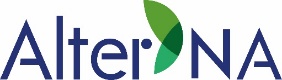 Avez-vous sollicité ou comptez-vous solliciter un prêt Alter’NA pour financer les investissements présentés dans le cadre de cet appel à projets ??  oui     non Dans l’affirmative, merci de bien identifier ce prêt dans le plan de financement prévisionnel et d’informer votre banque de cette demande de subvention.  Je m’engage à signaler au service instructeur de la Région Nouvelle Aquitaine l’obtention d’un prêt Alter’NA. La Région Nouvelle-Aquitaine vérifiera si un prêt aura été octroyé. Si le plan de financement n’est pas conforme (sur-financement ou taux d’aide dépassé),  la subvention FEADER pourra être pour tout ou partie réduite et/ou récupérée. Financeurs sollicités (Région Nouvelle-Aquitaine, Etat, Conseils Départementaux, FEADER)Montant en €Montant des aides publiques attendues au titre de l’opération « Améliorations pastorales – Conduite du troupeau 7.6.B»|__|__|__| |__|__|__|, |__|__| Autre (préciser) …………………………………………………….|__|__|__| |__|__|__|, |__|__|Sous-total financeurs publics|__|__|__| |__|__|__|, |__|__|Emprunts|__|__|__| |__|__|__|, |__|__|Autofinancement public ou privé|__|__|__| |__|__|__|, |__|__|Autres (dons,…)|__|__|__| |__|__|__|, |__|__|Sous-total financeurs privés|__|__|__| |__|__|__|, |__|__|TOTAL général = coût global du projet|__|__|__| |__|__|__|, |__|__|PiècesCritères de sélection concernés (cf. tableau joint dans la notice)Pièce jointeDéjà fourniSans objeta) pour tous les demandeursPour tous les types de projetsExemplaire original de cette demande d’aide complété et signé.Annexes complétéesPièces  justificatives  des  dépenses  prévisionnelles  (devis,  documents relatifs à  l’appel à projet,…)Preuve de la représentation légale ou du pouvoir pour un porteur de projet agissant en qualité de représentant légal ou en vertu d’un pouvoir qui lui est donné (selon les cas : mandat, pouvoir, délibération…)Relevé d’identité bancaire (ou copie lisible)Certificat d'immatriculation indiquant le n° SIRET (le cas échéant)Arrêté préfectoral lors de la création d’une AFP ou d’une ASA à vocation pastorale, statuts lors de la création d’un GP ou d’une association d’éleveursDemandeurs concernés et CS Am9-CS Am10L'arrêté de permis de construire ou de déclaration de travauxLe plan de situation, le plan cadastral, le plan de masse des travaux.Attestation MSA du respect des obligations socialesJustificatif de non récupération de la TVA fournie par le Centre des Finances Publiques le cas échéantPièces liées aux critères de sélection Pour les améliorations pastorales Pièces liées aux critères de sélection Pour les améliorations pastorales Pièces liées aux critères de sélection Pour les améliorations pastorales Pièces liées aux critères de sélection Pour les améliorations pastorales Pièces liées aux critères de sélection Pour les améliorations pastorales Pièces liées aux critères de sélection Pour les améliorations pastorales Cartographie départementale des estives laitières actualisée (au moment de la demande) par la Cellule pastoraleCS Am1-CS Am11Diagnostic pastoral (lorsque gardien salarié ou gardien par prestation de service) (format numérique)CS Am5-CS Am6-CS Am15Tableau évolution UGB par gestionnaire d’estivesCS Am5Etat des lieux (photos datées et descriptif avant-projet) réalisé par une structure compétente.CS Am2-CS Am3-CS Am5- CS Am8 – CS Am12-CS Am14 – CS Am15Cartographie  individuelle des zones intermédiaires ou des zones de pâturage en déprise ou sous utiliséesCS Am14Cartographie des zones pastorales en reconquête des milieux pastoraux (zones majoritairement boisées)CS Am16Demandes d’aides Gardiennage liées en cours ou de l’année n-1 (n° Osiris ou copie 1ere page demande aide gardiennage)CS Am4Le cas échéant la DDT(M) pourra demander des pièces complémentaires jugées nécessaires à l’instruction du projetLe cas échéant la DDT(M) pourra demander des pièces complémentaires jugées nécessaires à l’instruction du projetLe cas échéant la DDT(M) pourra demander des pièces complémentaires jugées nécessaires à l’instruction du projetLe cas échéant la DDT(M) pourra demander des pièces complémentaires jugées nécessaires à l’instruction du projetLe cas échéant la DDT(M) pourra demander des pièces complémentaires jugées nécessaires à l’instruction du projetLe cas échéant la DDT(M) pourra demander des pièces complémentaires jugées nécessaires à l’instruction du projetb) pour une collectivité ou un établissement publicDélibération de l’organe compétent approuvant le projet et le plan de financement et autorisant le maire ou le président à solliciter la subvention.c) pour un groupement d’intérêt publicL’acte d’approbation ou convention constitutive du GIPd) pour une associationActe constitutif : copie de la publication au JO ou récépissé de déclaration en PréfectureDélibération de l’organe compétent approuvant le projet et le plan de financemente) pour une société ou entreprise privéePreuve de l’existence légale (extrait K-bis, inscription au registre ou répertoire concerné)Cadre réservé à l’AdministrationDossier reçu en DDTM le :Dossier instruit par :Date relance pièces complémentaires :Date dossier complet :Description dépensesDénomination fournisseurIdentifiant du justificatif(n°devis)PosteQuantitéMontant présenté HT (en €) Montant TVAMontant présenté TTC (en €)Frais généraux proratisés CabanesFrais généraux Travaux autresTOTAL DÉPENSESDescription dépensesIdentifiant du justificatif(n°devis)PosteMontant présenté HT Montant TVAMontant présenté TTC TOTAL DÉPENSESDescription interventionNom intervenantQualification intervenantPosteCoût salarial sur période en jours (€) (année civile) (1)Temps travail sur période en jours (année civile) (2)Temps de travail sur opération (en jours)Montant présenté (en €) (3)TOTAL DÉPENSESDescription dépenses Dénomination fournisseurIdentifiant du justificatif(n° devis)PosteQuantitéMontant présenté HT Montant TVA Montant présenté TTCTOTAL DÉPENSESObjet du marchéObjet du marchéMontant du marché   …………………………………..   (€)Procédure□ Dispense         □ Adaptée               □ FormaliséeType de marché□ Travaux                         □ FournituresType de marché□ Accord-cadre□ Marché à bons de commande□ Marché à tranches conditionnelles□ AutresPublicité□ BOAMP□ JAL□ profil acheteur□ JOUE□ AutresA compter du 1er  janvier 2014A compter du 1er  janvier 2016A compter du 1er  janvier 2018A compter du 1er  janvier 2020Marchés de fournitures et de services de l’État134 000 € HT135 000 € HT144 000 € HT139 000 € HTMarchés de fournitures et de services des collectivités territoriales ;207 000 € HT209 000 € HT221 000 € HT214 000 € HTMarchés de fournitures et de services des entités adjudicatrices et pour les   marchés de fournitures et de services passés dans le domaine de la défense ou de la sécurité414 000 € HT418 000 € HT443 000 € HT428 000 € HTMarchés de travaux5 186 000 € HT5 225 000 € HT5 548 000 € HT5 350 000 € HTSi votre marché n’est pas lancé au moment du dépôt de la demande d’aide, vous aurez jusqu’à la première demande de paiement pour transmettre ses pièces.Cocher le type de marché concernéMontant hors taxes en euros Montant hors taxes en euros Pièces du marchéPROCEDURE ADAPTEE PROPRE AUX POUVOIRS ADJUDICATEURSPour les marchés< 25 000 € HT jusqu’au 31/12/2019< 40 000* € HT à compter du 01/01/2020 ; < 70 000** €  HT (du 22/07/2020 jusqu’au 10/2021) ** pour les marchés répondant aux conditions du décret n°2020-893 du 22 juillet 2020 ;< 100 000** €  HT pour les marchés portant sur les denrées alimentaires dont les produits sont livrés avant le 10/12/2020< 100 000*** €  HT pour les marchés portant sur des travaux, fournitures ou services innovantsPROCEDURE ADAPTEE PROPRE AUX POUVOIRS ADJUDICATEURSPour les marchés< 25 000 € HT jusqu’au 31/12/2019< 40 000* € HT à compter du 01/01/2020 ; < 70 000** €  HT (du 22/07/2020 jusqu’au 10/2021) ** pour les marchés répondant aux conditions du décret n°2020-893 du 22 juillet 2020 ;< 100 000** €  HT pour les marchés portant sur les denrées alimentaires dont les produits sont livrés avant le 10/12/2020< 100 000*** €  HT pour les marchés portant sur des travaux, fournitures ou services innovantsToute pièce probante pour la bonne utilisation des deniers publics PROCEDURE ADAPTEE Concerne :les Marchés de services et fournitures Et les Marchés de travaux < 90 000 € HTModalités de publicité :Presse écrite Affichage Profil acheteurLettres de consultationTraçabilité procédure :Analyse des propositionsPrise de décision Profil acheteur PROCEDURE ADAPTEE Concerne :les Marchés de services et fournitures Et les Marchés de travaux > 90 000 € HTMise en concurrence dont publicité adaptée obligatoire :BOAMP date :………..Journaux Annonces Locales (nom…………., date………..)ou autre publicité :………………………………….Traçabilité procédure :Analyse des propositionsPrise de décisionPROCEDURE ADAPTEE Concerne :les Marchés de services innovants, de travaux innovants et fournitures innovants, les marchés pour les denrées alimentaires dont les produits sont livrés avant le 10/12/2020> 100 000 € HTModalité de publication :Déclaration auprès de l’observatoire économique de la commande publique : date :Traçabilité procédure :Analyse des propositionsPrise de décision Profil acheteur Cocher le type de marché concernéMontant hors taxes en euros Montant hors taxes en euros Pièces du marchéPROCEDURE ADAPTEE PROPRE AUX POUVOIRS ADJUDICATEURSPour les marchés< 25 000 € HT jusqu’au 31/12/2019< 40 000* € HT à compter du 01/01/2020 ; <70 000** €  HT (du 22/07/2020 jusqu’au 10/2021)* pour les marchés répondant aux conditions du décret n°2020-893 du 22 juillet 2020 ;< 100 000** €  HT pour les marchés portant sur les denrées alimentaires dont les produits sont livrés avant le 10/12/2020< 100 000*** €  HT pour les marchés portant sur des travaux, fournitures ou services innovantsPROCEDURE ADAPTEE PROPRE AUX POUVOIRS ADJUDICATEURSPour les marchés< 25 000 € HT jusqu’au 31/12/2019< 40 000* € HT à compter du 01/01/2020 ; <70 000** €  HT (du 22/07/2020 jusqu’au 10/2021)* pour les marchés répondant aux conditions du décret n°2020-893 du 22 juillet 2020 ;< 100 000** €  HT pour les marchés portant sur les denrées alimentaires dont les produits sont livrés avant le 10/12/2020< 100 000*** €  HT pour les marchés portant sur des travaux, fournitures ou services innovantsMail2 devis (ATTENTION obligation FEADER*)CourrierAutre (préciser)PROCEDURE ADAPTEE Concerne :les Marchés de services et fournitures et les marchés de travaux < 90 000 € HTDélibération de réservation de créditsCahier des chargesRèglement de la consultation CCAP,CCTPCCP (CCTP + CCAP) Document de justification du non allotissementDocument d’analyse (rapport, devis, tableaux d’analyse, grille…)Notification de décision et information par écrit  du rejet des offresProcédure contradictoire en cas d’offre anormalement basse Déclaration sur l’honneur d’absence de conflit d’intérêt du pouvoir adjudicateur Avis d’attribution (notification) envoi avec ARActe d’engagement signé par les 2 partiesBon de commandesRèglement interne de la structure (si procédure spécifique)Si avenant (motivations) ………….Date de notification : ………..Si plus-value,  montant : ……………..Et si  plus-value > à 5 % date de la CAO :…………PROCEDURE ADAPTEE Concerne :les Marchés de services et fournitures et les marchés de travaux > 90 000 € HTDélibération de réservation de créditsCahier des chargesRèglement de la consultation CCAP,CCTPCCP (CCTP+CCAP)Document de justification du non allotissement Document d’analyse (rapport, devis, tableaux d’analyse, grille…)Notification de décision et information par écrit  du rejet des offresProcédure contradictoire en cas d’offre anormalement basse Déclaration sur l’honneur d’absence de conflit d’intérêt du pouvoir adjudicateur Avis d’attribution (notification) envoi avec ARActe d’engagement signé par les 2 partiesBon de commandesRèglement interne de la structure (si procédure spécifique)Si avenant (motivations) ………….Date de notification : ………..Si plus-value,  montant : ……………..Et si  plus-value > à 5 % date de la CAO :…………PROCEDURE ADAPTEE Concerne :les Marchés de services innovants, de travaux innovants et fournitures innovants, les marchés portant sur les denrées alimentaires dont les produits sont livrés avant le 10/12/2020 > 100 000 € HTDélibération de réservation de créditsCahier des chargesRèglement de la consultation CCAP,CCTPCCP (CCTP+CCAP)Document de justification du non allotissement Document d’analyse (rapport, devis, tableaux d’analyse, grille…)Notification de décision et information par écrit  du rejet des offresProcédure contradictoire en cas d’offre anormalement basse Déclaration sur l’honneur d’absence de conflit d’intérêt du pouvoir adjudicateur Avis d’attribution (notification) envoi avec ARActe d’engagement signé par les 2 partiesBon de commandesRèglement interne de la structure (si procédure spécifique)Si avenant (motivations) ………….Date de notification : ………..Si plus-value,  montant : ……………..Et si  plus-value > à 5 % date de la CAO :…………PROCEDURE FORMALISEE Concerne : les Marchés de services et fournitures, et les marchés de travaux Marchés de services et fournitures, et Délibération de réservation de créditsCahier des chargesRèglement de la consultation CCAP,CCTPCCP (CCAP+CCTP)Décision de la CAO ou de l’avis d’attribution (PV)Document de justification du non allotissementRapport d’analyse (rapport, tableaux et grille d’analyse…PV commission d’appel d’offresNotification de décision et information par écrit  du rejet des offresProcédure contradictoire en cas d’offre anormalement basse Rapport de présentationBon de commande Déclaration sur l’honneur d’absence de conflit d’intérêt du pouvoir adjudicateur Avis d’attribution publiéAvis d’attribution (notification) envoi avec ARActe d’engagement signé par les 2 partiesRèglement interne de la structure (si procédure spécifique)Si avenant (motivations) ………….date de notification : ………..Si plus-value,  montant : ……………..Et si  plus-value > à 5 % date de la CAO : :…………PROCEDURE FORMALISEE Concerne : les Marchés de services et fournitures, et les marchés de travaux marchés de travauxDélibération de réservation de créditsCahier des chargesRèglement de la consultation CCAP,CCTPCCP (CCAP+CCTP)Décision de la CAO ou de l’avis d’attribution (PV)Document de justification du non allotissementRapport d’analyse (rapport, tableaux et grille d’analyse…PV commission d’appel d’offresNotification de décision et information par écrit  du rejet des offresProcédure contradictoire en cas d’offre anormalement basse Rapport de présentationBon de commande Déclaration sur l’honneur d’absence de conflit d’intérêt du pouvoir adjudicateur Avis d’attribution publiéAvis d’attribution (notification) envoi avec ARActe d’engagement signé par les 2 partiesRèglement interne de la structure (si procédure spécifique)Si avenant (motivations) ………….date de notification : ………..Si plus-value,  montant : ……………..Et si  plus-value > à 5 % date de la CAO : :…………